Breakaway Farm2021 Summer Riding Camp Camper Information ( Short)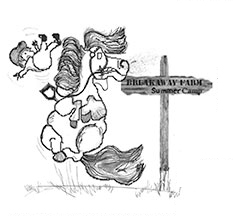 WARNINGUnder Vermont Law, an equine activity sponsor is not liable for an injury to, or the death of, a participant in equine activities resulting from the inherent risks of equine activities that are obvious and necessary, pursuant to 12 V.S.A. § 1039.Camper Name _____________________________________ Camper Age _______________________________________Riding ability can be best described as: Beginner, Advanced Beginner, IntermediateRiding Style: Western    EnglishParent One Name_________________________________________________Parent One Emergency Phone Number: __________________________________Parent Two Name _________________________________________________Parent One Emergency Phone NumberAlternative Emergency Contact Name_______________________________________________Alternative Emergency Contact Phone Number____________________________Sessions attending (circle one or more):Session 1 June 21st to June 25th             Session 2 July 5th to July 9th           Session 3 July 12th to July16th